Приложение 1.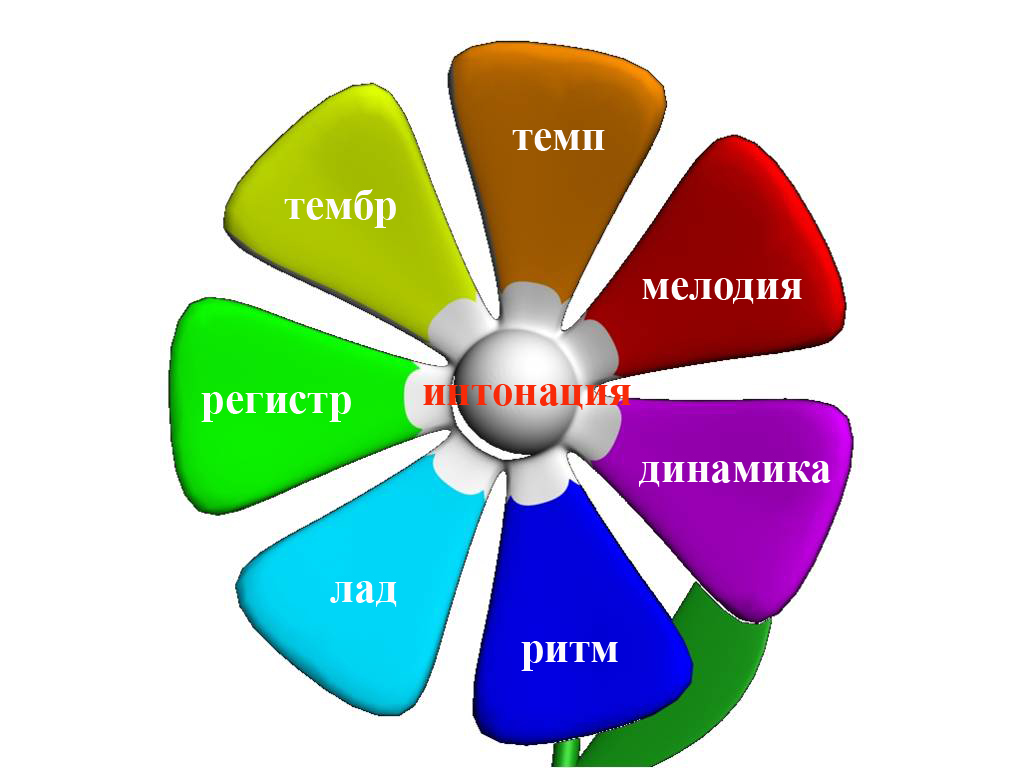 Волшебный цветик-семицветик